                              บันทึกข้อความ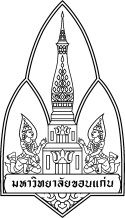 ส่วนงาน    คณะศึกษาศาสตร์  งานบริหารและธุรการ  หน่วยสารบรรณ   โทร. 45623 หรือ  325ที่  อว  660301.4/ว    	    วันที่            กรกฎาคม     2562เรื่อง    ขอแจ้งการเปลี่ยนแปลงสถานที่ปฏิบัติงานหน่วยประสานงานสาขาวิชาเรียน   หัวหน้าสาขาวิชา/ประธานสาขาวิชา	ตามคำสั่งคณะศึกษาศาสตร์ ที่ 232/2561 เรื่อง ให้บุคลากรทำหน้าที่รับผิดชอบประสานงานของสาขาวิชา  ตั้งแต่วันที่ 1 ตุลาคม 2561 เป็นต้นไป  และให้มาปฏิบัติงาน ณ หน่วยประสานงานสาขาวิชา ห้อง 1343  ชั้น 3   ดังความละเอียดแจ้งแล้วนั้น  เพื่อให้การบริการคณาจารย์ และนักศึกษาในสาขาวิชาเป็นไป
ด้วยความเรียบร้อย มีประสิทธิภาพ เกิดความคล่องตัว รวดเร็วและทั่วถึง           ในการนี้  คณะศึกษาศาสตร์  จึงใคร่ขอแจ้งการเปลี่ยนแปลงสถานที่ปฏิบัติงานของเจ้าหน้าที่รับผิดชอบประสานงานไปปฏิบัติงานตามชั้นต่างๆ   ดังต่อไปนี้                                                                                                                                                   2โดยเริ่มตั้งแต่วันที่ 1  สิงหาคม 2562 เป็นต้นไป    ทั้งนี้  คณะศึกษาศาสตร์ จะแจ้งแนวปฏิบัติการบริหารจัดการในส่วนเจ้าหน้าที่ที่รับผิดขอบสาขาวิชาให้ท่านทราบในภายหลัง     จึงเรียนมาเพื่อโปรดทราบและแจ้งประชาสัมพันธ์ให้บุคลากรในหน่วยงานของท่านทราบโดยทั่วถึงกัน
จักขอบคุณยิ่งลำดับที่ชื่อ-สกุลรับผิดชอบคณาจารย์/นักศึกษาสถานที่/บริเวณ1นางอิสรีย์    อิสรเสณีย์ 1.สาขาวิชาการสอนภาษาไทย (ป.ตรี) 2.สาขาวิชาการสอนภาษาอังกฤษ (ป.ตรี) 3.สาขาวิชาสังคมศึกษา (ป.ตรี)ชั้น 3 (ฝั่งทิศเหนือ)2นางนงนภัส   สุทธิประภา 1.สาขาวิชาคณิตศาสตรศึกษา (ป.ตรี , โท, เอก) 2.สาขาวิชาวิทยาศาสตร์ศึกษา((ป.ตรี , โท , เอก) 3.สาขาวิชาการศึกษาวิทยาศาสตร์และเทคโนโลยี (ป.โท) 4.สาขาวิชาคอมพิวเตอร์ศึกษา (ป.ตรี)ชั้น 3 (ฝั่งทิศใต้)3นางสาววาศิณี  สิทธิพล 1.สาขาวิชาหลักสูตรและการสอน (ป.โท , เอก) 2.สาขาวิชาหลักสูตรและการสอนการศึกษาพิเศษ   (ป.โท)ชั้น  5(ฝั่งทิศเหนือ)ลำดับที่ชื่อ-สกุลรับผิดชอบคณาจารย์/นักศึกษาสถานที่/บริเวณ3.สาขาวิชาศิลปศึกษา (ป.ตรี) 4.สาขาวิชาจิตวิทยาการศึกษาและการให้      คำปรึกษา (ป.โท) 5.สาขาวิชาจิตวิทยาพหุวัฒนธรรม   (ป.เอก)4นางสาวเยาวลักษณ์  โล่ห์อภิรักษ์กุล1.สาขาวิชาพลศึกษา (ป.ตรี)2.สาขาวิชาเทคโนโลยีการศึกษา (ป.โท ,เอก)3.สาขาวิชาคอมพิวเตอร์ศึกษา (ป.ตรี)ชั้น 2(ฝั่งทิศเหนือ)5.นางสาวภัสนันท์  วงศ์จันทร์1.สาขาวิชาการบริหารการศึกษา (ป.โท , เอก)2.สาขาวิชาการวัดและประเมินผลการศึกษา(ป.โท , เอก)ชั้น 4(ฝั่งทิศใต้)